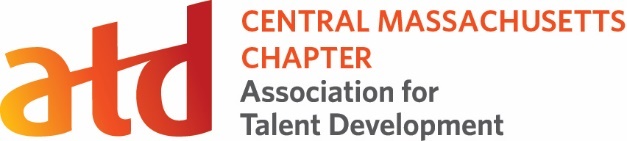 Central Mass ATD Retreat AgendaJanuary 12th, 2019Holy Cross CollegeWelcome (Ryan)Meeting ObjectivesAgendaChapter UpdatesTeam-Building (Ryan & Deb)Icebreaker/Team Exercise Rules of Public Agreement Onboarding and Chapter BusinessChapter Overviews (Ryan)Team Tech (Ann Baus)Finance and Budget (Dan)NE Area March Conference (Leigh)Membership Overview (Ann Baus)CARE (Ann Baus)2019 Strategy-Building (Ryan)Situation AnalysisStrategic Choices Strategic PrioritiesBoard Position Selection (Ryan)Wrap-Up and Next Steps